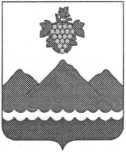 РЕСПУБЛИКА ДАГЕСТАНАДМИНИСТРАЦИЯ МУНИЦИПАЛЬНОГО РАЙОНА
«ДЕРБЕНТСКИЙ РАЙОН»ПОСТАНОВЛЕНИЕ «05» мая 2022 г.                                                                                           №115О наделении правом на подписание отдельных актов хозяйственно - распорядительного характера заместителей Главы Администрации муниципального района «Дербентский район»В соответствии с ч. б ст.43 Федерального закона от 6 октября 2003 г. N 131- ФЗ "Об общих принципах организации местного самоуправления в Российской Федерации", п.1 ст. 182 Гражданского кодекса РФ, ч. З ст.7, ч.2 ст.9 Федерального закона от 6 декабря 2011г. N 402-ФЗ "О бухгалтерском учете", а также руководствуясь частью 5 ст.30, п.З части 1 ст.31, частью З ст.34 и частью 34.1. Устава муниципального образования «Дербентский район», постановлением Главы Администрации муниципального района «Дербентский район» от 24 января 2022г. №7 «О распределении обязанностей между заместителями Главы Администрации	муниципального	района Дербентского района», в целях обеспечения деятельности Дербентского района, постановляю:Наделить заместителей Главы Администрации Дербентского района Бебетова И.А., Абакарова Г.А., Эмиргамзаева С.Г., Аллахвердиева Э.Р. правом на подписание актов хозяйственного и распорядительного характера по вопросам, входящим в их компетенцию в соответствии с распределением обязанностей между заместителями Главы Администрации муниципального района «Дербентский район».Предупредить заместителей Главы Администрации Дербентского района Бебетова И.А., Абакарова Г.А., Эмиргамзаева С.Г., Аллахвердиева Э.Р. об их персональной ответственности при подписании документов, указанных в п.1 настоящего постановления.3.Ознакомить заместителей Главы Администрации муниципального района «Дербентский район» Бебетова И.А., Абакарова Г.А.., Эмиргамзаева С.Г., Аллахвердиева Э.Р. с настоящим постановлением и выдать им доверенности на право подписания документов, указанных в п.1 настоящего постановления в соответствии с нормами гражданского законодательства.4. Признать утратившим силу постановление Главы Администрации муниципального района «Дербентский район» от 15 февраля 2021 года №51 «О наделении правом на подписание отдельных актов хозяйственного и распорядительного характер заместителей Главы Администрации муниципального района «Дербентский район».5. Контроль за исполнением настоящего постановления возложить на управляющего делами Администрации муниципального района «Дербентский район» Касимова Р.К. 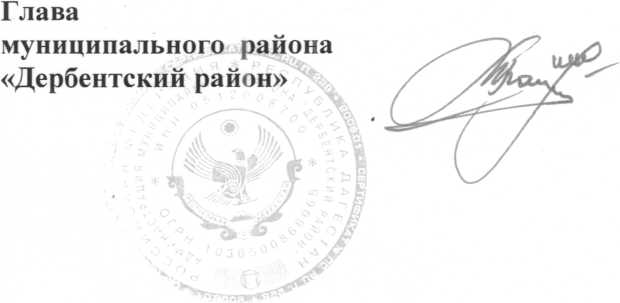 